Výzva k podání nabídky na veřejnou zakázku malého rozsahu„Prezentace Jihomoravského kraje na českých internetových portálech“Jihomoravský kraj má záměr zadat realizaci veřejné zakázky „Prezentace Jihomoravského kraje na českých internetových portálech“. Předpokládaná hodnota veřejné zakázky je do částky 800.000,- Kč bez DPH. Vzhledem k uvedenému se jedná o veřejnou zakázku malého rozsahu a Jihomoravský kraj jako veřejný zadavatel není v souladu s ustanovením § 18 odst. 5 zákona č. 137/2006 Sb., o veřejných zakázkách, v platném znění (dále jen „zákon o veřejných zakázkách“); je povinen při zadávání této veřejné zakázky postupovat podle § 6 zákona o veřejných zakázkách.Veřejná zakázka je součástí projektu „ Zažijte Jižní Moravu“, který je v rámci Regionálního operačního programu NUTS II Jihovýchod spolufinancován Evropskou unií. V této souvislosti je dle § 2 písm. e) zákona č. 320/2001 Sb., o finanční kontrole ve veřejné správě a o změně některých zákonů (zákon o finanční kontrole), ve znění pozdějších předpisů, vybraný dodavatel osobou povinnou spolupůsobit při výkonu finanční kontroly.Rozsah plnění bude minimálně v rozsahu zadávacích podmínek, které jsou přílohou této výzvy a vymezující předmět plnění smlouvy v podrobnostech nezbytných pro zpracování nabídky. Pokud máte o realizaci předmětné veřejné zakázky zájem,  zašlete svou nabídku do 30.3.2012 do 14:00 hod. Bližší informace a jakékoli konzultace ohledně veřejné zakázky je možno získat 
u Ing. Ivany Lukáškové, tel. 541 651 343, lukaskova.ivana@kr-jihomoravsky.cz.S pozdravemIng. Ivo Minaříkvedoucí odboru regionálního rozvojePříloha:	Zadávací podmínky na veřejnou zakázku malého rozsahuPříloha k Výzvě k podání nabídky na veřejnou zakázku malého rozsahu: „Prezentace Jihomoravského kraje na českých internetových portálech“Zadávací podmínky na veřejnou zakázku malého rozsahu:„Prezentace Jihomoravského kraje na českých internetových portálech“zadávanou podle §  § 18 odst. 5 zákona č. 137/2006 Sb.,
o veřejných zakázkách, ve znění pozdějších předpisů, (dále jen „veřejná zakázka“)Údaje o veřejném zadavateli, kontaktní osobaNázev: 	 		Jihomoravský krajSídlo:			Brno, Žerotínovo nám. 3/5, PSČ 601 82Právní forma: 		kraj-právnická osoba zřízená ústavním zákonem č. 347/1997 Sb.	IČ:				70888337	DIČ:			CZ70888337, je plátcem DPH	Bankovní spojení: 	Komerční banka, a.s., č.ú.: 43-8509460217/0100	Odbor zadávající 	veřejnou zakázku:	Odbor regionálního rozvoje Krajského úřadu Jihomoravského kraje	Kontaktní osoba:	Ing. Ivo Minařík, vedoucí Odboru regionálního rozvoje Krajského úřadu Jihomoravského kraje	Telefon: 	541 651 341	Fax:	541 651 349	E-mail:	orr@kr-jihomoravsky.cz(dále jen jako „zadavatel“)Předmět veřejné zakázkyPředmět veřejné zakázky je podrobně specifikován v obchodních podmínkách k veřejné zakázce (vzoru smlouvy), které tvoří přílohu č. 2 těchto zadávacích podmínek a jsou jejich součástí. Veřejná zakázka je součástí projektu „Zažijte Jižní Moravu“, který je v rámci Regionálního operačního programu NUTS II Jihovýchod spolufinancován Evropskou unií.Doba plnění veřejné zakázkyPředpokládaný termín zahájení plnění:		po uzavření smlouvy 
Předpokládaný termín ukončení a předání plnění:  	do 15. 7. 2012NabídkaPožadavky na nabídku:nabídka bude zpracována v českém jazyce a v písemné formě,nabídka bude podepsána osobou oprávněnou jednat za uchazeče (u osob zapsaných v obchodním rejstříku bude podepsána v souladu se způsobem jednání zapsaném v obchodním rejstříku),nabídka bude předložena v jednom vyhotovení a bude obsahovat všechny doklady, informace a přílohy stanovené těmito zadávacími podmínkami. Součástí nabídky bude návrh smlouvy předložený ve dvou originálních vyhotoveních (viz. čl. 5 zadávacích podmínek) – návrh smlouvy nebude pevně spojen s nabídkou.Struktura nabídky:krycí list nabídky (vzor krycího listu nabídky je uveden v příloze č. 1 těchto zadávacích podmínek) – základní identifikační údaje dodavatele, tj. obchodní firma/název/jméno, sídlo/místo podnikání/bydliště, právní forma, identifikační číslo, daňové identifikační číslo, jméno, příjmení a funkce osoby oprávněné jednat jménem uchazeče, telefon, fax, e-mail atd. V případě společného týmu nebo konsorcia několika uchazečů musí být uvedena pouze 1 právnická osoba, která bude ve smluvním vztahu se zadavatelem, a která bude zastupovat ostatní členy týmu nebo subjekty sdružené v konsorciu v jednání o záležitostech týkajících se realizace této veřejné zakázky. Tým nebo konsorcium jsou považovány za jednoho zpracovatele,nabídková cena v požadované struktuře dle čl. 4 odst. 4.3. těchto zadávacích podmínek,doklad prokazující oprávnění k podnikání pro předmět plnění veřejné zakázky (prostá kopie) příloha č. 1 nabídky,výpis z obchodního rejstříku či jiné obdobné evidence ne starší než 90 dnů (prostá kopie) – příloha č. 2a nabídky,doklad o oprávnění osoby jednat za uchazeče – např. plná moc, pověření, apod. (prostá kopie) – příloha č. 2b nabídky. Předkládá se jen tehdy, pokud se nejedná o statutárního zástupce uchazeče, jehož oprávnění k jednání vyplývá z obchodního rejstříku či jiné evidence.řádně doplněný a podepsaný návrh smlouvy (viz čl. 5. zadávacích podmínek) – příloha č. 3 nabídky,seznam alespoň 3 referenčních zakázek poskytnutých uchazečem v posledních 3 letech s uvedením jejich rozsahu, doby plnění a kontaktu na objednatele, návrh internetové kampaně Jihomoravského kraje, která proběhne výhradně na českých internetových portálech souvisejících s cestovním ruchem nebo cestováním. Kampaň bude probíhat prostřednictvím reklamních bannerů, PR článků a soutěží. Návrh internetové kampaně bude mít formu časového harmonogramu, ze kterého bude zřejmé, na kterých portálech a ve kterých termínech budou jednotlivé bannery, PR články a soutěže umístěny (dále jen „prvky kampaně“). Celá kampaň musí proběhnout od května do června 2012. U jednotlivých prvků kampaně (bannery, PR články a soutěže) budou uvedeny garantované hodnoty minimálního počtu unikátních návštěvníků, které jednotlivé prvky kampaně přivedou na základě prokliků na portál www.jizni-morava.cz. Garantované hodnoty vyčíslené v nabídce jsou pro dodavatele závazné a musí být v kampani dodrženy.Zajištění návštěvnosti portálu www.jizni-morava.cz dle poskytnuté nabídky musí proběhnout takovým způsobem, že se nezvýší míra okamžitého opuštění ze stávající hodnoty 65,18 %, nesníží se průměrná doba na webu ze stávající hodnoty 00:02:00 a nesníží se počet shlédnutých stránek za návštěvu ze stávající hodnoty 3,12 stránky/návštěva. Pro srovnání a pro celkové vyhodnocení budou použita data z aplikace Google Analytics. Kampaň musí být nápaditá a pro uživatele internetu zajímavá. Objednatel požaduje, aby jednotlivé prvky kampaně byly na navrhovaných portálech umístěny vždy minimálně 1 týden. Výběr jednotlivých portálů bude v nabídce dostatečně zdůvodněn v návaznosti na cíl celé kampaně. Cílem kampaně je budovat pozitivní image JMK jako destinace cestovního ruchu a kraje plného zábavy, zpěvu, hudby a barev. Smyslem je upozornit potenciální návštěvníky na možnost trávit dovolenou na území JMK. Kampaň tak bude fungovat jako pozvánka k návštěvě regionu jižní Moravy.Zpracování nabídkové ceny a platební podmínky:Nabídková cena za veřejnou zakázku bude zpracována formou podrobné a srozumitelné kalkulace nákladů v korunách českých.Nabídková cena za veřejnou zakázku bude stanovena jako konečná celková cena za kompletní realizaci veřejné zakázky a bude členěna jako cena bez DPH, sazba DPH, výše DPH a cena včetně DPH.Cena bude uhrazena až po realizaci celé veřejné zakázky; podkladem pro zaplacení je daňový doklad – faktura se splatností 30 dnů od data jejího doručení zadavateli veřejné zakázky. Při kalkulaci ceny je nutno počítat se zajištěním příp. oprav a náhrad v případě poškození a se zajištěním dokumentace kompletní kampaně.Místo a lhůta pro podání nabídek:Poštou se nabídka podává zadavateli na adresu: Jihomoravský kraj, Odbor regionálního rozvoje Krajského úřadu Jihomoravského kraje, Žerotínovo nám. 3/5, Brno, PSČ 601 82.Osobně se nabídka podává zadavateli na adresu: Jihomoravský kraj, Odbor regionálního rozvoje Krajského úřadu Jihomoravského kraje, dveře č. 242, Brno, Žerotínovo nám. 3/5, PSČ 601  to v pracovních dnech od 8.00 hodin do 14.00 hodin.Elektronické podání nabídky není možné.Lhůta pro podání nabídek začíná běžet dnem následujícím po dni doručení výzvy uchazeči/uveřejnění výzvy a končí dne 30.3.2012 ve 14:00 hod. Rozhodující pro doručení nabídky je okamžik převzetí nabídky zadavatelem (nikoli předání k poštovnímu doručení).Nabídka bude podána v neprůhledné obálce zapečetěné proti neoprávněné manipulaci přelepením, označena bude názvem veřejné zakázky a slovem – NEOTVÍRAT a opatřena v místě uzavření obálky razítkem, příp. podpisem uchazeče je-li fyzickou osobou, či jeho statutárního zástupce, je-li uchazeč právnickou osobou. Nabídky musí být zadavateli doručeny do konce lhůty pro podání nabídek.Lhůta, po kterou jsou uchazeči vázáni nabídkami:Uchazeči jsou svými nabídkami vázáni po dobu 60 dnů; tato lhůta začne běžet dnem následujícím po skončení lhůty pro podání nabídek.Uchazeči, jehož nabídka bude vybrána jako nejvhodnější, se lhůta, po kterou je svou nabídkou vázán, prodlužuje do uzavření smlouvy, nejvíce však o 30 dnů.Obchodní podmínky zadavateleZadavatel stanovil obchodní podmínky pro realizaci veřejné zakázky formou vzoru smlouvy, který tvoří přílohu č. 2 těchto zadávacích podmínek. Uchazeč předloží, jako součást nabídky, podepsaný návrh smlouvy ve dvou vyhotoveních doplněný o příslušné k tomu určené části.Návrh smlouvy musí být podepsán oprávněnou osobou (viz čl. 4. odst. 4.1. písm. b) zadávacích podmínek).Způsob hodnocení nabídekvýše nabídkové ceny (váha 70 % - za nejvýhodnější se považuje nejnižší cena)garantovaný minimální počet unikátních návštěvníků, které kampaň přivede na základě prokliků na portál www.jizni-morava.cz (váha 30 % - za nejvýhodnější se považuje co nejvyšší počet unikátních návštěvníků, kteří na základě kampaně portál navštíví)Závěrečné informaceUchazeč může podat pouze jednu nabídku.Žádná osoba se nesmí zúčastnit tohoto zadávacího řízení jako uchazeč více než jednou.Náklady uchazečů spojené s účastí v zadávacím řízení zadavatel nehradí.Nabídky nebudou uchazečům vráceny.Zadavatel prohlašuje, že poskytnuté údaje o jednotlivých uchazečích považuje za důvěrné a bude je využívat jen pro účely tohoto zadávacího řízení.Nabídka, která:nebude úplná nebo nebude obsahovat veškeré doklady, informace a přílohy stanovené těmito zadávacími podmínkami nebobude označena nebo doručena v rozporu s těmito zadávacími podmínkami nebobude doručena po uplynutí lhůty pro podání nabídeknebude zadavatelem hodnocena.Zadavatel si vyhrazuje právo:v průběhu lhůty pro podání nabídek měnit, doplnit či upřesnit podmínky zadání veřejné zakázky a zadávací podmínky,nevybrat žádnou nabídku bez uvedení důvodu,neuzavřít smlouvu s žádným uchazečem,odmítnout všechny nabídky,zadávací řízení kdykoliv zrušit,o smlouvě dále jednat a upřesnit její konečné znění,realizovat předmět plnění veřejné zakázky jen v části.V Brně dne 14.3.2012Přílohy:Příloha č. 1 Krycí list nabídkyPříloha č. 2 Obchodní podmínky – vzor smlouvyPříloha č. 1 zadávacích podmínek: Krycí list nabídkyKRYCÍ LIST NABÍDKYPříloha č. 2 zadávacích podmínek: Obchodní podmínky k veřejné zakázce malého rozsahu:*Prezentace Jihomoravského kraje na českých internetových portálech *Tyto obchodní podmínky jsou pro uchazeče závazné a uchazeč je povinen je zapracovat do návrhu smlouvy předkládaného jako nabídku na realizaci veřejné zakázky dle zadávacích podmínek této veřejné zakázky. Obsah obchodních podmínek může uchazeč při zpracování návrhu doplnit pouze v těch částech, kde to vyplývá z textu obchodních podmínek.*-----------------------------------------------------------------------------------------------------------------* tento text není součástí smlouvy o zajištění internetové prezentace! Uchazeč jej vymaže.Smlouva o zajištění internetové prezentaceuzavřená podle ust. § 536 odst. 2 zákona č. 513/1991 Sb., obchodní zákoník, ve znění pozdějších předpisů a dle zákona č. 121/2000 Sb., o právu autorském, o právech souvisejících s právem autorským a o změně některých zákonů (autorský zákon), I.Smluvní stranyJihomoravský kraj	zastoupený: 	JUDr. Michalem Haškem, hejtmanem Jihomoravského kraje 	se sídlem:		Žerotínovo nám. 3/5, 601 82 Brno	IČ:			70888337	DIČ:		CZ70888337, je plátce DPH	kontaktní osoba:	Ing. Ivo Minařík, vedoucí Odboru regionálního rozvoje Krajského úřadu Jihomoravského kraje 	bankovní spojení:	Komerční banka, a. s., pobočka Brno - město	č.ú.:		43-8509460217/0100	tel.:		541 651 342	fax.:		541 651 349	email:		orr@kr-jihomoravsky.cz	(dále jen objednatel)2.	(doplní zájemce)	jednající:			obchodní rejstřík/živnostenský rejstřík/jiná evidence:				se sídlem:				IČ:					DIČ:				bankovní spojení:	č.ú.:			tel.:					fax:					e-mail:	 (dále jen dodavatel)II.Účel smlouvyÚčelem této smlouvy je prezentace jižní Moravy na českých internetových portálech jako atraktivní destinace domácího cestovního ruchu (cykloturistika, památky, vinařství, folklor, gastronomie, lázeňství apod.). Cílem kampaně je budovat pozitivní image Jihomoravského kraje jako destinace cestovního ruchu a kraje plného zábavy, zpěvu, hudby a barev. Smyslem je upozornit potenciální návštěvníky na možnost trávit dovolenou na území JMK. Kampaň tak bude fungovat jako pozvánka k návštěvě regionu jižní Moravy.III.Předmět smlouvyZa podmínek stanovených touto smlouvou se dodavatel zavazuje dodat a předat objednateli předmět plnění (službu) a objednatel se zavazuje zaplatit dodavateli dohodnutou úplatu (cenu služby).Předmětem smlouvy (službou) je realizace internetové kampaně Jihomoravského kraje na českých internetových portálech dodavatelem přesně dle jeho nabídky a za podmínek této smlouvy. Předmětem plnění je zejména:zajištění realizace internetové kampaně Jihomoravského kraje, která proběhne výhradně na českých internetových portálech souvisejících s cestovním ruchem nebo cestováním, dle nabídky podané dodavatelem. Kampaň bude probíhat prostřednictvím reklamních bannerů, PR článků a soutěží; zpracování grafického řešení reklamních bannerů (statické i flashové verze), obsahová i vizuální tvorba PR článků a soutěží. Objednatel dodavateli za tímto účelem dodá nezbytné podklady (fotografie, PR texty, návrhy otázek do soutěží apod.). Návrhy jednotlivých prvků kampaně budou objednatelem (na náklady dodavatele) postupně korekturovány až do jejich finálního schválení pro užití v rámci internetové kampaně;zajištění, aby všechny prvky kampaně splňovaly zásady povinné publicity pro ROP NUTS II Jihovýchod (http://www.jihovychod.cz/cs/pro-prijemce/pravidla-publicity, http://www.jihovychod.cz/cs/tiskove-centrum/logotypy).Předmět plnění bude zrealizován zejména za dodržení těchto podmínek:zajištění realizace kampaně přesně dle předložené nabídky. Kampaň musí být nápaditá a pro uživatele internetu zajímavá. zajištění možnosti prokliku ze všech prvků kampaně na oficiální turistický portál jižní Moravy www.jizni-morava.cz;zajištění návštěvnosti portálu www.jizni-morava.cz dle poskytnuté nabídky. V případě, že budou garantované hodnoty ukazatele „počet unikátních návštěvníků“ z nabídky vyšší oproti skutečně dosaženým hodnotám po realizaci kampaně, bude dodavateli poměrově snížena cena služby sjednaná v čl. IV této smlouvy. Pro celkové vyhodnocení budou použita data z aplikace Google Analytics.zajištění návštěvnosti portálu www.jizni-morava.cz dle poskytnuté nabídky musí proběhnout takovým způsobem, že se nezvýší míra okamžitého opuštění ze stávající hodnoty 65,18 %, nesníží se průměrná doba na webu ze stávající hodnoty 00:02:00 a nesníží se počet shlédnutých stránek za návštěvu ze stávající hodnoty 3,12 stránky/návštěva. Pro srovnání a pro celkové vyhodnocení budou použita data z aplikace Google Analytics.zajištění cen do soutěží v případě, že počet výherních balíčků překročí počet 3 kusů pro každou soutěž pořádanou v této kampani (tyto první 3 výhry dodá do jednotlivých soutěží objednatel);vytvoření závěrečné zprávy, jejíž přílohou budou statistiky vztahující se k návštěvnosti této kampaně a fotodokumentace kampaně (formou „PrintScreenů“). Fotodokumentace bude objednateli předána na datovém nosiči CD nebo DVD. IV.Cena službyCena za dodání služby je sjednána dohodou smluvních stran, jako cena nejvýše přípustná za kompletní realizaci předmětu plnění dle této smlouvy:Cena za službu (základ pro určení výše daně): Sazba DPH:Výše DPH:Cena celkem včetně DPH:Výše ceny za službu byla předložena dodavatelem jako nabídková cena služby a v této výši byla akceptována objednatelem.Sjednaná cena je cena nejvýše přípustná, kterou je možno překročit pouze v případě změny – zvýšení sazby DPH, a to tak, že dodavatel připočítá ke sjednané ceně bez DPH daň z přidané hodnoty v procentní sazbě odpovídající zákonné úpravě účinné k datu uskutečněného zdanitelného plnění.Do sjednané ceny jsou zahrnuty veškeré náklady dodavatele na dodání služby a její hmotné zachycení tak, jak je uvedeno v nabídce, zejména náklady na pronájem reklamního prostoru na jednotlivých portálech, grafickou tvorbu reklamních bannerů a obsahovou náplň PR článků a soutěží, náklady na zajištění cen do soutěží dle čl. III odst. 3 písm. d) této smlouvy, náklady na pořízení PrintScreenů, náklady na softwarové vybavení použité pro dodání služby a její hmotné zachycení a odměny autorům jednotlivých částí plnění. Cena zahrnuje všechny náklady, které vzniknou v souvislosti s konáním propagační kampaně dle nabídky dodavatele. Cena zahrnuje i odměnu dodavatele za oprávnění objednatele užívat hmotné zachycení služby vč. veškerých pořízených PrintScreenů ke všem způsobům užití plnění tak, jak je nutné k dosažení účelu smlouvy i nad rozsah sjednaný v této smlouvě (viz. čl. VII této smlouvy).V případě, že budou garantované hodnoty ukazatele „počet unikátních návštěvníků“ z nabídky vyšší oproti skutečně dosaženým hodnotám po realizaci kampaně, bude dodavateli poměrově snížena cena služby, a to následovně:Pokud se garantované hodnoty ukazatele „počet unikátních návštěvníků“ z nabídky sníží o více než 10% (max. do 40%), cena za služby se sníží o 10%.Pokud se garantované hodnoty ukazatele „počet unikátních návštěvníků“ z nabídky sníží o více než 40% (max. do 70%), cena za služby se sníží o 20%.Pokud se garantované hodnoty ukazatele „počet unikátních návštěvníků“ z nabídky sníží o více než 70%, cena za služby se sníží o 50%.Zhotovitel prohlašuje, že:nemá v úmyslu nezaplatit DPH u zdanitelného plnění podle této smlouvy,nejsou mu známy skutečnosti nasvědčující tomu, že se dostane do postavení, kdy nemůže DPH zaplatit a ani se ke dni podpisu této smlouvy v takovém postavení nenachází,nezkrátí DPH nebo nevyláká daňovou výhodu. V.Doba a místo plněníDodavatel se zavazuje dokončit a předat plnění objednateli v celém rozsahu jejího zadání dle čl. III této smlouvy: 	do 15. 7. 2012 s tím, že internetová kampaň proběhne v období květen až červen 2012	Termín zahájení prací: 		po uzavření smlouvySlužba se považuje za předanou a převzatou předáním a převzetím předávacích protokolů, jejichž nedílnou součástí je závěrečná zpráva, statistiky návštěvnosti kampaně a fotodokumentace („printscreeny“) všech reklamních bannerů, které jsou součástí této propagační kampaně v souladu s čl. III. odst. 3 této smlouvy.Místem předání plnění je Jihomoravský kraj, Krajský úřad Jihomoravského kraje, Odbor regionálního rozvoje, Žerotínovo nám. 3/5, 601 82 Brno. VI.Práva a povinnosti smluvních stranSmluvní strany se dohodly, že objednatel je povinen poskytovat dodavateli řádnou součinnost při provádění služby spočívající zejména ve schválení nebo odsouhlasení návrhů na základě žádosti dodavatele. Objednatel je povinen poskytnout součinnost do 7 pracovních dnů ode dne doručení žádosti dodavatele (fax, e-mail, osobní doručení). Prodlení objednatele s poskytnutím uvedené součinnosti má za následek prodloužení termínu plnění služby o dobu, po kterou byl objednatel v prodlení s poskytnutím součinnosti.Dodavatel se zavazuje, že službu zrealizuje v souladu s podklady, které mu vypůjčí objednatel. Dodavatel se zavazuje, že podklady objednatele použije jen pro naplnění účelu této smlouvy, nezneužije je a neposkytne je třetím osobám; po ukončení provádění služby je opět vrátí a všechny vytvořené kopie zničí.Dodavatel bere na vědomí, že předmět této smlouvy je součástí projektu „ Zažijte Jižní Moravu“, který je v rámci Regionálního operačního programu NUTS II Jihovýchod spolufinancován Evropskou unií. Zhotovitel bere na vědomí, že dle § 2 písm. e) zákona č. 320/2001 Sb., o finanční kontrole ve veřejné správě a o změně některých zákonů (zákon o finanční kontrole), ve znění pozdějších předpisů, je dodavatel osobou povinnou spolupůsobit při výkonu finanční kontroly.Dodavatel se zavazuje umožnit přístup kontrolou pověřeným osobám (zejména pracovníkům Krajského úřadu Jihomoravského kraje, Centra pro regionální rozvoj, Ministerstva pro místní rozvoj, Platebního orgánu, Ministerstva financí, Evropské komise, Evropského účetního dvora, Nejvyššího kontrolního úřadu, Finančního úřadu a dalších oprávněných orgánů státní správy) do jeho k podnikání užívaných objektů a na jeho k podnikání užívané pozemky k ověřování plnění podmínek této smlouvy po dobu 11 let od uzavření této smlouvy.Objednatel je oprávněn kdykoliv v průběhu realizace služby kontrolovat kvalitu, způsob provedení a soulad se zadáním ve smlouvě.Dodavatel je povinen objednateli na požádání poskytnout rozpracovanou službu ke kontrole.Dodavatel se zavazuje během realizace služby konzultovat s objednatelem; případné změny při realizaci služby může provádět jen se souhlasem objednatele.Dodavatel je povinen v průběhu realizace služby poskytovat objednateli informace o realizaci služby, dodržovat obecně závazné předpisy, postupovat s náležitou odbornou péčí a chránit zájmy objednatele.Dodavatel je povinen v průběhu realizace služby informovat objednatele o skutečnostech, které mohou mít vliv na realizaci služby .Objednatel si vymiňuje, že služba a jednotlivé výstupy nebudou obsahovat věcné ani formální chyby, budou aktuální, budou odpovídat stanovenému zadání a budou provedeny v dohodnuté formě. Dodavatel je povinen předávat dílčí plnění předmětu smlouvy v dohodnutých termínech.Všechna oznámení mezi smluvními stranami, která se vztahují k této smlouvě, nebo která mají být učiněna na základě této smlouvy, musí být učiněna v písemné podobě a druhé straně doručena buď osobně nebo doporučeným dopisem či jinou formou registrovaného poštovního styku na adresu uvedenou v záhlaví této smlouvy, není-li stanoveno nebo mezi smluvními stranami dohodnuto jinak. V případě pochybností se oznámení považují za doručená 3. den po jejich prokazatelném odeslání.Dodavatel je povinen zrealizovat službu  včas a v řádné kvalitě, při realizaci služby bude postupovat s náležitou odbornou péčí a profesionálně.Dodavatel zrealizuje službu v souladu se všemi platnými právními předpisy České republiky. Dodavatel odpovídá v průběhu realizace služby za škody způsobené porušením svých povinností podle této smlouvy.Dodavatel je povinen v průběhu realizace služby počínat si tak, aby v rámci své činnosti nezpůsobil objednateli škodu nebo nepoškodil dobré jméno objednatele.Dodavatel je povinen průběžně informovat objednatele o všech změnách, které by mohly v průběhu realizace služby nebo po jejím dokončení zhoršit jeho pozici, dobytnost pohledávek nebo práv z odpovědnosti za vady. Zejména je dodavatel povinen oznámit objednateli změny jeho právní formy, změny v osobách statutárních zástupců, úpadek, vstup do likvidace, změnu adresy pro doručování, změnu peněžního účtu apod.Dodavatel se zavazuje k mlčenlivosti o případných důvěrných informacích, s nimiž by mohl přijít do styku.Dodavatel se zavazuje, že plnění nebude obsahovat žádné utajované skutečnosti, skutečnosti tvořící předmět obchodního tajemství, včetně osobních údajů, které není oprávněn sdělit jinému. Dodavatel také prohlašuje, že plnění nebude obsahovat žádné skutečnosti, které mohou bez dalšího zasáhnout do práv a právem chráněných zájmů jiných osob nebo budou v rozporu s dobrými mravy.  VII.Splnění předmětu smlouvy a majetková práva Závazek dodavatele provést službu je splněn jejím řádným dokončením a předáním objednateli na základě písemného předávacího protokolu podepsaného dodavatelem i objednatelem, jehož nedílnou součástí bude závěrečná zpráva, statistiky návštěvnosti kampaně a PrintScreeny kampaně.Dnem řádného předání plnění se rozumí den předání plnění objednateli; tímto dnem nabývá objednatel k těm částem plnění, u kterých je to možné, vlastnické právo a přechází na něj nebezpečí škody na věci a nabývá oprávnění vykonávat k plnění majetková práva.Dnem předání hmotného zachycení plnění přechází na objednatele oprávnění hmotné zachycení plnění užívat ke všem způsobům užití tak, jak je nutné k dosažení účelu uvedeného v čl. II. této smlouvy, zejména pak pořizovat kopie i nad rozsah sjednaný v této smlouvě. Objednatel není povinen tato práva využít. Oprávnění vykonávat majetková práva k plnění nebo jeho části platí celosvětově po celou dobu jejich trvání. Objednatel je oprávněn poskytnout plnění třetím osobám. Oprávnění vykonávat majetková práva k předmětu smlouvy nebo jeho části platí pro třetí osoby ve stejném rozsahu jako pro objednatele.Smluvní strany se dohodly, že objednatel je oprávněn spojit plnění s jiným, jakož i zařadit jej do díla souborného.Dodavatel není oprávněn hmotné zachycení plnění sám využívat nebo poskytnout jeho kopie jiné osobě.VIII.Platební podmínkyCena služby bude uhrazena objednatelem po řádném dokončení a předání plnění ve všech jeho částech dle této smlouvy. Podkladem pro zaplacení je faktura – daňový doklad, který musí obsahovat veškeré náležitosti účetního a daňového dokladu stanovené platnými právními předpisy. Podkladem pro vystavení faktury jsou podepsané protokoly o předání a převzetí díla (části díla).Faktura bude mít zejména tyto náležitosti:označení a číslo,označení smluvních stran,důvod fakturace, popis práce, přesné označení díla,označení bankovního ústavu a číslo účtu, na který má být placeno,den odeslání faktury a lhůta splatnosti,datum uskutečněného zdanitelného plnění,částka k úhradě,příloha – protokoly o předání a převzetí díla.Objednatel neposkytuje zálohy. Lhůta splatnosti faktury je 30 dnů ode dne jejího doručení objednateli.Objednatel je oprávněn před uplynutím data splatnosti vrátit fakturu na zaplacení ceny za dílo, pokud neobsahuje požadované náležitosti, přílohy (zejména přílohu dle odst. 2 tohoto článku) nebo obsahuje nesprávné cenové údaje. Oprávněným vrácením faktury přestává běžet lhůta její splatnosti. Dodavatel vystaví objednateli novou fakturu se správnými údaji, popř. doplní přílohy podle odst. 2 tohoto článku a dnem jejího doručení začíná běžet nová 30 denní lhůta splatnosti.IX.Záruka a odpovědnost za vady Dodavatel poskytuje objednateli záruku za věcnou a formální správnost plnění, tzn. že plnění bude provedeno v souladu s požadavky objednatele. Vadou plnění se pro účely této smlouvy rozumí rozpor mezi sjednanými podmínkami provedení plnění a skutečným stavem plnění.Smluvní strany se dohodly, že v případě vady plnění, kterou objednatel uplatní v záruční době, má objednatel především právo požadovat na dodavateli její bezplatné odstranění v přiměřené lhůtě, kterou objednatel dodavateli za tímto účelem stanoví. Objednatel má vůči dodavateli dále tato práva z odpovědnosti za vady:právo na poskytnutí přiměřené slevy z ceny odpovídající rozsahu reklamovaných vad či nedodělků,právo na odstoupení od smlouvy, kdy vady či nedodělky jsou takového charakteru, že ztěžují či dokonce brání v realizaci předmětu plnění,právo na zaplacení nákladů na odstranění vad v případě, kdy si objednatel vady či nedodělky opraví nebo odstraní sám nebo použije třetí osoby k jejich odstranění.Uplatnění nároku na odstranění vad musí být podáno písemně neprodleně po jejím zjištění. Tím není dotčeno ustanovení odst. 3 tohoto článku. Dodavatel se zavazuje odstranit případné vady plnění bez zbytečného odkladu po jejich uplatnění objednatelem. O době a předmětu odstranění vady dle tohoto ustanovení sepíší smluvní strany písemný zápis, který obě smluvní strany podepíší.Dodavatel je povinen v návaznosti na objednatelem uplatněnou vadu zahájit práce na odstranění zjištěné vady, a to i v případě, že svoji odpovědnost za takto uplatněnou vadu neuzná. V případě, že dodavatel za uplatněné vady neručí, budou mu následně vzniklé náklady objednatelem uhrazeny do 10 dnů od doručení jejich písemného uplatnění dodavatelem.Záruční doba se prodlužuje o dobu potřebnou k odstranění zjištěné vady.X.Sankce, odstoupení od smlouvyNesplní-li dodavatel svůj závazek dokončit a předat celé plnění nebo jeho část ve sjednaném rozsahu a čase plnění, je objednatel oprávněn požadovat zaplacení smluvní pokuty až do výše 5 % za každé jednotlivé porušení smlouvy. Zaplacením smluvní pokuty není dotčeno právo na náhradu škody vzniklé objednateli v příčinné souvislosti s porušením povinnosti ze strany zhotovitele, k níž se smluvní pokuta podle této smlouvy váže.Nedodrží-li dodavatel hodnoty ukazatele „počet unikátních návštěvníků“ garantované v nabídce a budou-li hodnoty z nabídky vyšší oproti skutečně dosaženým hodnotám po realizaci kampaně, bude dodavateli poměrově snížena cena služby sjednaná v čl. IV této smlouvy.Nedodrží-li dodavatel povinnost stanovenou v čl. III odst. 3 písm. d), a při návštěvnosti portálu www.jizni-morava.cz se zvýší míra okamžitého opuštění ze stávající hodnoty 65,18 %, nebo se sníží průměrná doba na webu ze stávající hodnoty 00:02:00 nebo se sníží počet shlédnutých stránek za návštěvu ze stávající hodnoty 3,12 stránky/návštěva, je objednatel oprávněn požadovat zaplacení smluvní pokuty až do výše 20 % z ceny díla za porušení jakékoliv z těchto povinností.Je-li objednatel v prodlení s úhradou faktury, je dodavatel oprávněn vyúčtovat objednateli úrok z prodlení ve výši 0,05 % z dlužné částky za každý započatý den prodlení po termínu splatnosti až do doby zaplacení.Poruší-li dodavatel podstatným způsobem povinnosti vyplývající pro něj z této smlouvy, je objednatel oprávněn od této smlouvy odstoupit a požadovat na dodavateli náhradu vzniklé škody.Smluvní strany se dohodly, že za podstatné porušení smlouvy ze strany dodavatele se považují zejména nedodržení dohodnutého předmětu plnění a nedodržení doby plnění.5.  Je-li zřejmé již v průběhu plnění, že právní, technické, finanční či organizační změny na straně dodavatele budou mít podstatný vliv na plnění této smlouvy, může objednatel od smlouvy odstoupit.6.  Objednatel si vyhrazuje právo od smlouvy odstoupit, pokud zjistí, že dodavatel při podání nabídky na zakázku, na základě které je realizována služba dle této smlouvy, uvedl nepravdivá prohlášení nebo informace za účelem získat zakázku nebo jiný majetkový prospěch.7.  Odstoupení musí mít písemnou formu s tím, že je účinné od jeho doručení druhé smluvní straně. V případě pochybností se má za to, že je odstoupení doručeno 5. den od jeho odeslání. Smluvní strany se dohodly, že odstoupením se tato smlouva od počátku ruší.8.  Odstoupením od smlouvy nejsou dotčena ustanovení týkající se smluvních pokut, úroků z prodlení a ustanovení týkající se těch práv a povinností, z jejichž povahy vyplývá, že mají trvat i po odstoupení (zejména jde o povinnost poskytnout peněžitá plnění za plnění poskytnutá před účinností odstoupení).XI.Závěrečná ujednáníPráva a povinnosti smluvních stran výslovně v této smlouvě neupravené se řídí obecně platnými právními předpisy České republiky, zejména příslušnými ustanoveními zákona č. 513/1991 Sb., obchodní zákoník, ve znění pozdějších předpisů a zákona č. 121/2000 Sb., o právu autorském, o právech souvisejících s právem autorským a o změně některých zákonů (autorský zákon), ve znění pozdějších předpisů.Vzhledem k veřejnoprávnímu charakteru objednatele dodavatel prohlašuje, že souhlasí se zveřejněním smluvních podmínek obsažených v této smlouvě v rozsahu a za podmínek vyplývajících z příslušných právních předpisů (zejména zákona č. 106/1999 Sb., o svobodném přístupu k informacím, ve znění pozdějších předpisů).Smlouva je vyhotovena ve dvou stejnopisech, z nichž každý má platnost originálu. Jedno vyhotovení je určeno pro objednatele, druhé vyhotovení pro dodavatele.Smlouvu je možno měnit pouze na základě dohody formou písemných číslovaných dodatků potvrzených oběma smluvními stranami.Smlouva nabývá platnosti i účinnosti dnem podpisu.Smluvní strany prohlašují, že smlouvu přečetly, jejímu obsahu bezezbytku porozuměly a že její obsah vyjadřuje jejich skutečnou, vážnou a svobodnou vůli. To stvrzují níže svými podpisy.Doložka podle ustanovení § 23 zákona č. 129/200 Sb., o krajích (krajské zřízení), ve znění pozdějších předpisů:Tato smlouva byla schválena Radou Jihomoravského kraje dne …………... 2012 na …..    schůzi usnesením č. ………….V ……………….. dne ………………..			V ……………….. dne …………Za objednatele:						Za dodavatele:………………………………………….	………………………………………….	Jihomoravský kraj	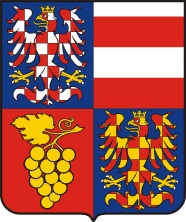 JIHOMORAVSKÝ KRAJOdbor regionálního rozvojeŽerotínovo nám. 3/5, 601 82 BrnoVáš dopis zn.:              Adresát dle rozdělovníkuZe dne:              Adresát dle rozdělovníkuČ. j.:JMK ………………/2012              Adresát dle rozdělovníkuSp. zn.:S-JMK               Adresát dle rozdělovníkuVyřizuje:Ing. Ivana Lukášková              Adresát dle rozdělovníkuTelefon:541 651 343              Adresát dle rozdělovníkuPočet listů:              Adresát dle rozdělovníkuPočet příloh/listů:              Adresát dle rozdělovníku Datum:14.3.2012              Adresát dle rozdělovníkuNázev veřejné zakázky:Prezentace Jihomoravského kraje na českých internetových portálechPrezentace Jihomoravského kraje na českých internetových portálechPrezentace Jihomoravského kraje na českých internetových portálechPrezentace Jihomoravského kraje na českých internetových portálechDodavatel:Dodavatel:Dodavatel:Dodavatel:Dodavatel:Obchodní firma/ název/jméno a příjmeníSídlo/místo podnikání/bydlištěPrávní formaObchodní rejstřík/živnostenský rejstřík/jiná evidenceIČDIČJe/není plátce DPHBankovní ústavČíslo účtuOsoba oprávněná jednat za dodavatele, funkceTelefonFaxE-mailVeřejná zakázka:Veřejná zakázka:Veřejná zakázka:Veřejná zakázka:Veřejná zakázka:Cenové údajecena bez DPH v Kčsazba DPHv %výše DPH v Kčnabídková cena (tj. cena včetně DPH) v KčRazítko a podpis oprávněné osoby: